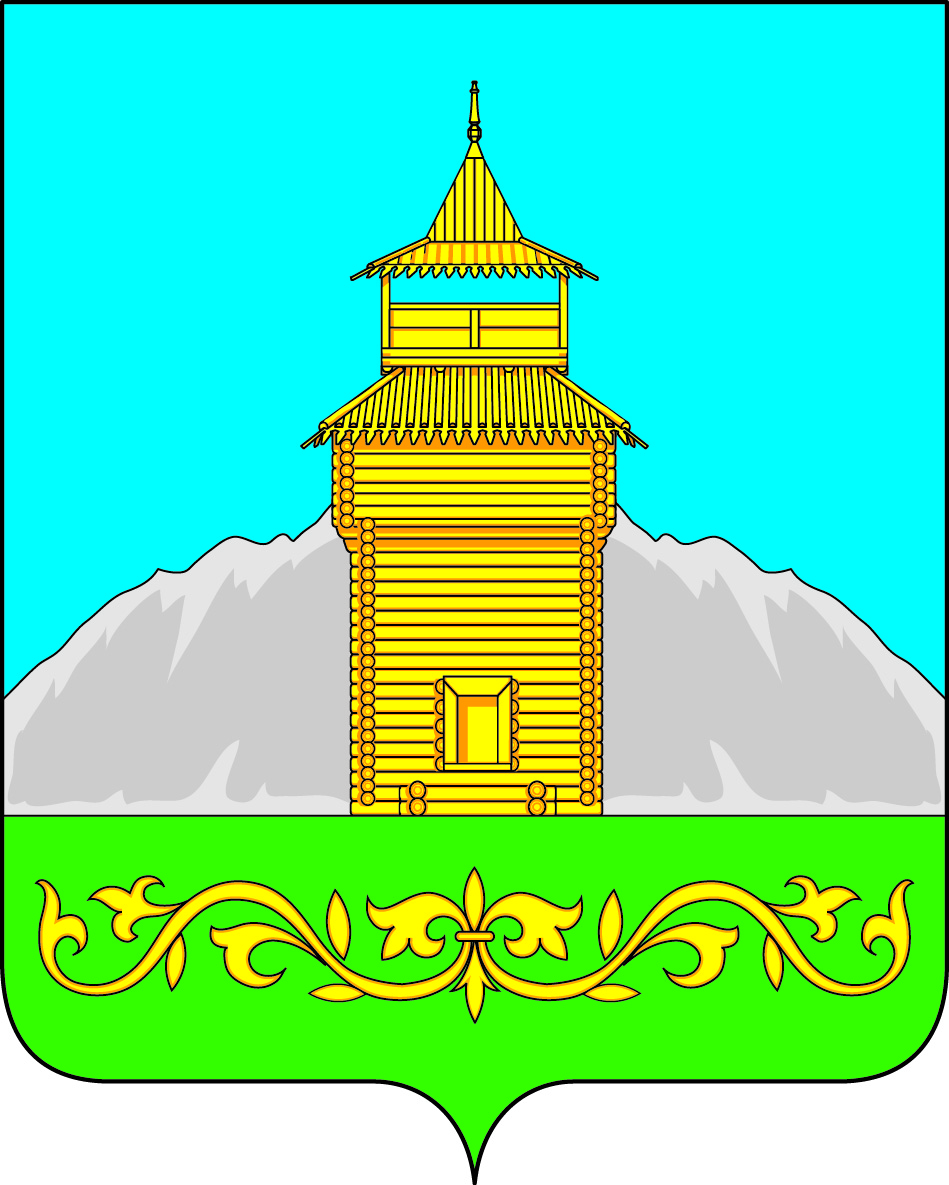 Российская ФедерацияРеспублика ХакасияТаштыпский районСовет депутатов Таштыпского  сельсоветаР А С П О Р Я Ж Е Н И Е«11» июня 2021 г.                            с. Таштып                                               № 7Руководствуясь статьей 26 Устава муниципального образования Таштыпский сельсовет Таштыпского района:Созвать десятую внеочередную сессию Совета депутатов Таштыпского сельсовета Республики Хакасия на 17.06.2021г.  в 13 – 00 по адресу с. Таштып, ул. Луначарского, 17 каб. № 103.Настоящее распоряжение подлежит официальному опубликованию в информационном бюллетене «Таштыпский вестник», размещению на официальном сайте администрации Таштыпского  сельсовета.Контроль над исполнением настоящего распоряжения оставляю за собой.Председатель Совета депутатовТаштыпского сельсовета                                                                  Р.Х. Салимов.